.Start: After 2 counts(1-8) 	           FORWARD ROCK, BACK SHUFFLE, BACK ROCK, FORWARD SHUFFLE(9-16) 	            HITCH, CROSS, STEP, CROSS SHUFFLE X 2 (12.00)*Attitude hitch like in a prissy walk*(17-24)  CROSS UNWIND ½ TURN, FORWARD SHUFFLE, STEP DRAG, BACK SHUFFLE (6.00)(Option both arms stretch out to right and drag to left on counts 5 and 6)(25-32) 	            FORWARD TOUCH, SIDE TOUCH, SAILOR ¼ TURN X 2 (6.00)ENDING            Repeat 1 – 16 facing 12.00 and cross right over left.** Dedicated to our late Mum, Cicilia Francis. **Contact: ritachong@westnet.com.au +61419 900 455Crystal Chandeliers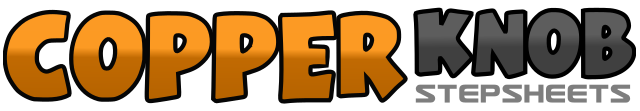 .......Count:32Wall:2Level:Beginner / Easy Intermediate.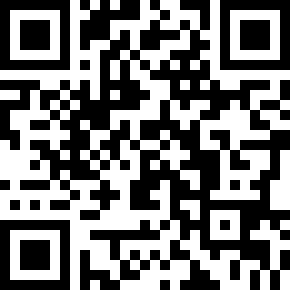 Choreographer:Rita Chong & Shirley - July 2010Rita Chong & Shirley - July 2010Rita Chong & Shirley - July 2010Rita Chong & Shirley - July 2010Rita Chong & Shirley - July 2010.Music:Crystal Chandeliers - Charley PrideCrystal Chandeliers - Charley PrideCrystal Chandeliers - Charley PrideCrystal Chandeliers - Charley PrideCrystal Chandeliers - Charley Pride........1, 2, 3 & 4Rock forward on right, recover on left, shuffle back, R, L, R5, 6, 7 & 8Rock back on left, recover on right, shuffle forward, L, R, L& 1, 2, 3 & 4Hitch cross right in front of left, step left to left, cross shuffle, R, L, R& 5, 6, 7 & 8Hitch cross left in front of right, step right to right, cross shuffle, L, R, L& 1, 2, 3 & 4Hitch cross right in front of left, ½ turn left unwind, keep weight on left, forward  shuffle, R, L, R5, 6, 7 & 8Step left to left, dragging right, taking weight on right, shuffle back, L, R, L1, 2, 3 & 4Touch right forward, touch right to side, sailor ¼ turn right5, 6, 7 & 8Touch left forward, touch left to side, sailor ¼ turn left